INFORME TRIMESTRALUNIDAD DE TRANSPARENCIAJULIO – SEPTIEMBRE 2022Lic. José de Jesús de Rueda Padilla  ______________________________________   Director de la Unidad de Transparencia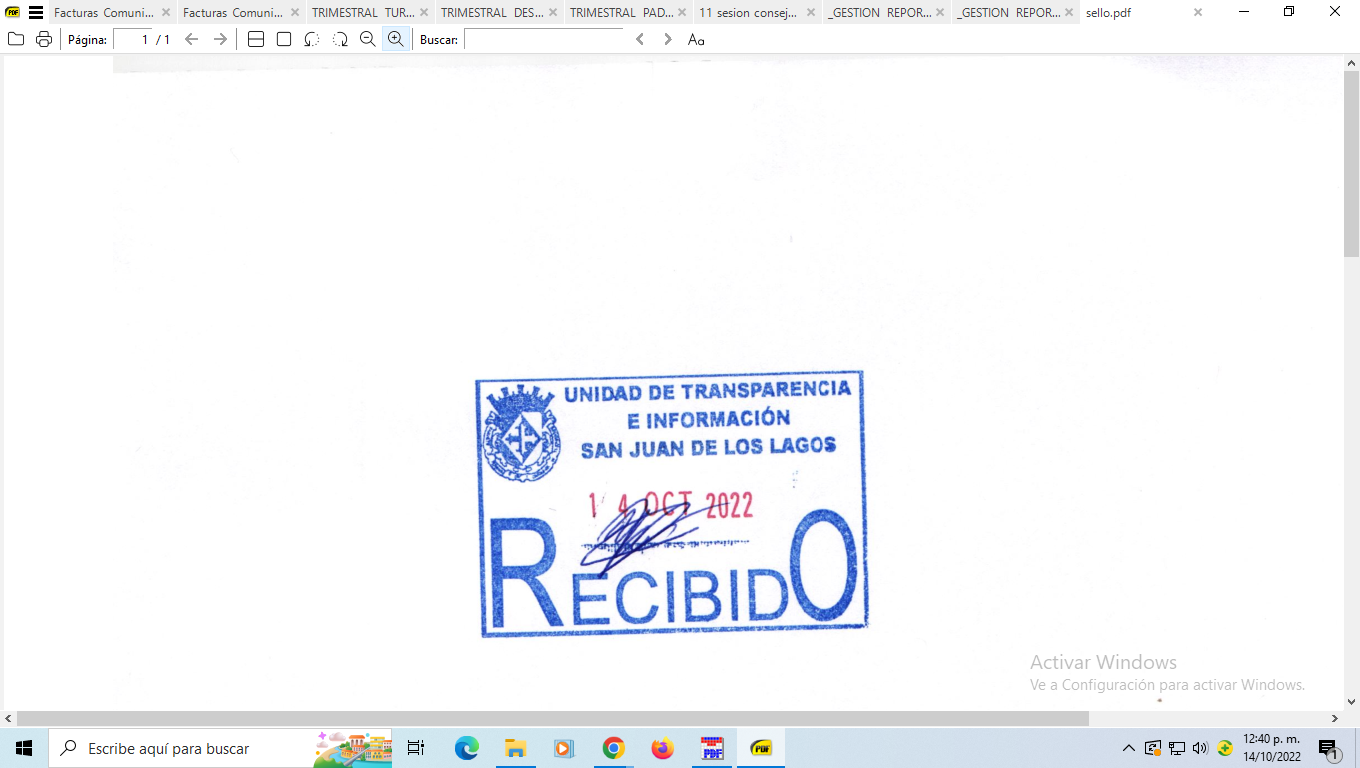 TotalI. Solicitudes de información recibidasI. Solicitudes de información recibidasI. Solicitudes de información recibidasI. Solicitudes de información recibidasII. Solicitudes de información resueltasII. Solicitudes de información resueltasII. Solicitudes de información resueltasII. Solicitudes de información resueltasII. Solicitudes de información resueltasII. Solicitudes de información resueltasII. Solicitudes de información resueltasII. Solicitudes de información resueltasII. Solicitudes de información resueltasIII. Tipo de información solicitadaIII. Tipo de información solicitadaIII. Tipo de información solicitadaIII. Tipo de información solicitadaIV. Medios de acceso a la informaciónIV. Medios de acceso a la informaciónIV. Medios de acceso a la informaciónIV. Medios de acceso a la informaciónIV. Medios de acceso a la informaciónTotalMedio de presentaciónMedio de presentaciónMedio de presentaciónIncAfiAfirmativa parcialAfirmativa parcialAfirmativa parcialNegativaNegativaNegativaNegativaNegativaLibre AccesoLibre AccesoProtegidaProtegidaCDPCDERDEIECATotalFisIFMX - PNTVEIncAfiRSCFInxRSCFInxILeyAjFDORRSCFCDPCDERDEIECAJulio 202235133102000150000035000134000Agosto 20225014810100040000001931000041432Septiembre 2022521501012004000000193300001204013731313042009500000736400134161472